 ROSHAN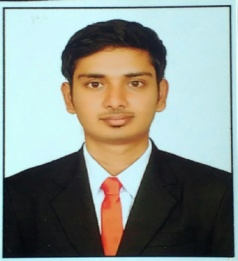 ROSHAN.335751@2freemail.com 	 OBJECTIVE:                                                                                             To work for an organization where I can grow as a professional in Technical field and get chance to hone my skills. Where employees are motivated and committed to fulfill the assigned task and get appreciation for the job and self development for further individual growth.PROFESSIONAL SUMMARY:With 6+ years of experience in Electrical Operation and Maintenance.Ability in handling the material which relates to electrical field of Circuit breakers, Transformers, Battery station, Cable trays, Electrical motors, Ups system.Ability in handling the shut down works such as testing of motors  in no load condition , assembling and dismantling of motors , electrical panel works, meggering  , battery bank maintenance , control panel and electrical network maintenance .Ability in handling electrical maintenance works such as complaints rectifying and power supply maintenance.Knowledge in power plant and sub-station maintenance.Estimates, prepares and assigns the resources such as manpower, equipments etc.Rectifying the complaints occurred during shift work.In visakhapatnam steel plant, Worked as a team member  in the departments like thermal power plant, substation, electrical repair shop.Ability to maintain of electrical department at site of work.EDUCATIONAL QUALIFICATION:B.Tech in Electrical & Electronics Engineering degree awarded in the year 2010  affiliated to  Jawaharlal Nehru Technical University, Anantapur (Andhra Pradesh, India).PROFESSIONAL EXPERIENCE: 1)     Organization :   EAST COAST CONSTRUCTIONS &INDUSTRIES LIMITED,                                      Hyderabad          Designation  :   Electrical Engineer (O&M)          Duration        :   October2012 – Till date2)       Organization :  VISAKHAPATNAM STEEL PLANT, Visakhapatnam           Designation  :  Graduate Apprentice Trainee           Duration        :  September 2011 – September 20123)      Organization :  K.P.R. FERTILISERS LIMITED, Kakinada          Designation  :  Trainee Electrical Engineer          Duration        :  August 2010 – August 2011Leadership skills.Good at delegating tasks and motivating team members.Communication and interpersonal skills.Operating system       : Windows 98, windows XPMultimedia Tools         : PLC, Scada, Ms-Office.Date of Birth                 : 8th nov 1987Nationality                    : IndianReligion                         : MuslimPassport                        : YesLanguages Known       : English, Hindi, Urdu, Telugu Marital Status              : SingleNotice Period               : 1 Month(Negotiable).	I hereby declared that, all the above stated particulars are true to best of my knowledge.  Date   :Place   : 	Date    :								STRENGTHS:Technical Skills:PERSONAL PROFILE:DECLARATION: